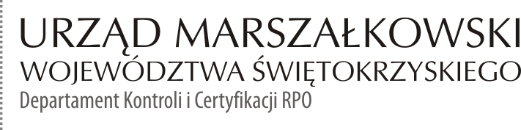 KC-I.432.168.1.2022                                                                           Kielce, dn. 15.03.2022 r.Informacja Pokontrolna Nr KC-I.432.168.1.2022/PB-1z kontroli realizacji projektu nr RPSW.03.04.00-26-0031/18 pn.: „Poprawa efektywności oświetlenia ulicznego na terenie Gminy Sobków”, realizowanego w ramach Działania 3.4 „Strategia niskoemisyjna, wsparcie zrównoważonej multimodalnej mobilności miejskiej”, 3 Osi priorytetowej Regionalnego Programu Operacyjnego Województwa Świętokrzyskiego na lata 2014 – 2020, polegającej na weryfikacji dokumentów w zakresie prawidłowości przeprowadzenia właściwych procedur dotyczących udzielania zamówień publicznych, przeprowadzonej na dokumentach w siedzibie Instytucji Zarządzającej Regionalnym Programem Operacyjnym Województwa Świętokrzyskiego na lata 2014 – 2020 w dniach 
od 07.02.2022 r. do 11.02.2022 r. oraz na dokumentacji dostarczonej przez Beneficjenta 
do dnia 10.03.2022 r.I. INFORMACJE OGÓLNE:Nazwa i adres badanego Beneficjenta:            Gmina SobkówPlac Wolności 1228-305 SobkówStatus prawny Beneficjenta:      Wspólnota samorządowa – gminaII. PODSTAWA PRAWNA KONTROLI:Niniejszą kontrolę przeprowadzono na podstawie art. 23 ust. 1 w związku z art. 22 ust. 4 ustawy z dnia 11 lipca 2014 r. o zasadach realizacji programów w zakresie polityki spójności finansowanych w perspektywie finansowej 2014-2020 (Dz.U. z 2020 r. poz. 818 j.t.).III. OBSZAR I CEL KONTROLI:Cel kontroli stanowi weryfikacja dokumentów w zakresie prawidłowości przeprowadzenia przez Beneficjenta właściwych procedur dotyczących udzielania zamówień publicznych w ramach realizacji projektu nr RPSW.03.04.00-26-0031/18.Weryfikacja obejmuje dokumenty dotyczące udzielania zamówień publicznych związanych z wydatkami przedstawionymi przez Beneficjenta we wniosku o płatność nr RPSW.03.04.00-26-0031/18-005.Kontrola przeprowadzona została przez Zespół Kontrolny złożony z pracowników Departamentu Kontroli i Certyfikacji RPO Urzędu Marszałkowskiego Województwa Świętokrzyskiego z siedzibą w Kielcach, w składzie:- Pan Patryk Bobra  - Inspektor (kierownik Zespołu Kontrolnego),- Pan Przemysław Pikuła - Starszy Inspektor (członek Zespołu Kontrolnego).IV. USTALENIA SZCZEGÓŁOWE:W wyniku dokonanej w dniach 07.02. - 10.03.2022 r. weryfikacji dokumentów dotyczących zamówień udzielonych w ramach projektu nr RPSW.03.04.00-26-0031/18, przesłanych 
do Instytucji Zarządzającej Regionalnym Programem Operacyjnym Województwa Świętokrzyskiego na lata 2014 – 2020 przez Beneficjenta za pośrednictwem Centralnego systemu teleinformatycznego SL2014, Zespół Kontrolny ustalił, że w ramach realizacji projektu Beneficjent przeprowadził jedno postępowanie w trybie przetargu nieograniczonego, zgodnie z art. 39 Ustawy Pzp z dnia 29.01.2004 r. Przedmiotem zamówienia o numerze referencyjnym BI.271.12.2020, wszczętym ogłoszeniem o zamówieniu nr 775138-N-2020 w dniu 30.12.2020 r. był wybór wykonawcy na przeprowadzenie robót budowlanych związanych z poprawą efektywności oświetlenia ulicznego na terenie Gminy Sobków.W wyniku przeprowadzonego postępowania zawarto umowę pomiędzy Beneficjentem a Panią Eweliną Mucha prowadzącą działalność gospodarczą pod nazwą Elektrotech z siedzibą  Sancygniów 80, 28-440 Działoszyce na kwotę 1 747 000,00 zł brutto. Termin realizacji zamówienia określono do dnia 31.08.2022 r. Wydatki przedstawione we wniosku 
o płatność nr RPSW.03.04.00-26-0031/18-005-03 nie obejmują odbioru końcowego przedmiotu umowy – zamówienie w trakcie realizacji.W wyniku weryfikacji zamówienia nie stwierdzono nieprawidłowości. Postępowanie zostało zweryfikowane przy wykorzystaniu listy sprawdzającej stanowiącej 
dowód  nr 1 do Informacji Pokontrolnej.V. REKOMENDACJE I ZALECENIA POKONTROLNE: IZ RPOWŚ na lata 2014-2020 odstąpiła od sformułowania zaleceń pokontrolnych.Niniejsza Informacja Pokontrolna zawiera 3 strony oraz 1 dowód, który dostępny jest 
do wglądu w siedzibie Departamentu Kontroli i Certyfikacji RPO, ul. Witosa 86, 25 – 561 Kielce.Dokument sporządzono w dwóch jednobrzmiących egzemplarzach, z których jeden zostaje przekazany Beneficjentowi. Drugi egzemplarz oznaczony terminem „do zwrotu” należy odesłać na podany powyżej adres w terminie 14 dni od dnia otrzymania Informacji Pokontrolnej.Jednocześnie informuje się, iż w ciągu 14 dni od dnia otrzymania Informacji Pokontrolnej Beneficjent może zgłaszać do Instytucji Zarządzającej pisemne zastrzeżenia, 
co do ustaleń w niej zawartych.Zastrzeżenia przekazane po upływie wyznaczonego terminu nie będą uwzględnione.Kierownik Jednostki Kontrolowanej może odmówić podpisania Informacji Pokontrolnej informując na piśmie Instytucję Zarządzającą o przyczynach takiej decyzji.Kontrolujący:      IMIĘ I NAZWISKO: Patryk Bobra                              ……………………………………IMIĘ I NAZWISKO: Przemysław Pikuła                         ………………………………….        Kontrolowany/a:                                                                                                        .…………………………………